Форма  одежды:МАЛЬЧИКИ носят чёрные ботинки, чёрные или тёмного цвета носки, брюки чёрного или тёмно-синего цвета, тёмный ремень, чёрную бабочку или галстук с заколкой, белую или светлую  сорочку. ДЕВОЧКИ носят спортивные босоножки, колготы или белые носочки, короткую юбку чёрного или тёмного  цвета (или юбка - шорты), белую лёгкую блузу /никаких футболок/, волосы, уложенные в пучок  или  короткие.Возможна такая форма:                   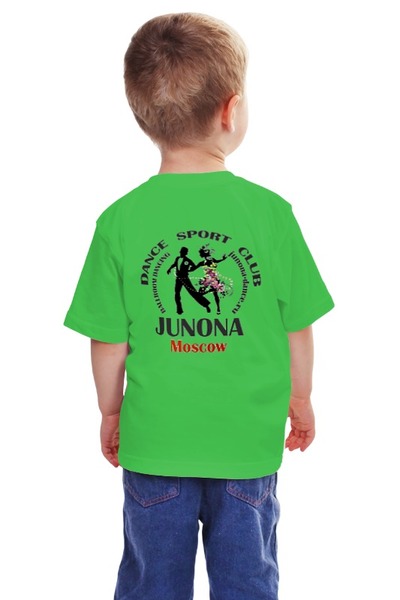 